УРОК 61Решение задач по теме «Мощность»Цель: предполагается, что к окончанию урока учащиеся установят логические связи между физическими понятиями работа и мощность; выполнят экспериментальную и решат расчетные задачи с применением формул на расчет мощности.Задачи личностного развития:создать условия для развития умения обобщать данные и делать выводы посредством заполнение концептуальной таблицы;способствовать формированию и развитию знаний и умений решать расчетные задачи через организацию фронтальной самостоятельной работы по решению задач;содействовать развитию умения высказывать и аргументированно отстаивать свое мнение через прием «Домысливание».Тип урока: урок совершенствования знаний, умений и навыков.Ход урокаI. Организационный этап. Постановка цели урокаПредполагаемый результат: учащиеся настраиваются на работу на уроке, определяют цель своей деятельности.Прием «Домысливание».На доске заранее записана тема урока и слова-«помощники»: повторим, установим связь, решим.Учитель приветствует учащихся, проверяет присутствующих. Обращает внимание на тему и слова-«помощники», записанные на доске. Вместе с учащимися определяет цель урока.В это время учащиеся готовятся к уроку, совместно с учителем определяют цель урока. — Здравствуйте, ребята. Обратите внимание на тему нашего урока: «Решение задач по теме «Мощность»». На доске написана не только тема урока, но и слова, которые помогут определить цель на сегодняшний урок (повторим, установим связь, решим).II. Проверка домашнего заданияПредполагаемый результат: учащиеся осуществят самопроверку выполнения домашнего задания, выявят пробелы, осуществят корректировку своих знаний.Прием «Перепутанные логические цепочки»На доске записано краткое условие задачи, решение домашней задачи записано в неправильной последовательности.Краткое условие задачи:Дано:m = 80 кгh = 4 мР = 0,8 кВт = 800 Втg = 10 t - ?Учитель предлагает расставить формулы в правильной последовательности.Учащиеся выстраивают логичную последовательность формул, проверяют правильность своего решения.III. Актуализация знанийПредполагаемый результат: заполняя таблицу, учащиеся систематизируют знания по теме урока.Прием «Концептуальная таблица»Учащиеся в тетрадях заполняют таблицу «Мощность».Учитель проверяет работу учащихся. Учащиеся, которые первыми справились с заданием, заполняют таблицу на доске.ФизкультминуткаПредполагаемый результат: учащиеся приобретут навыки предупреждения усталости, выполнять экспериментальную задачу.Прием «Выполни экспериментальное задание» — Ребята, рассчитайте мощность, совершаемую вами при ходьбе от последней парты к первой и обратно, если каждому шагу соответствует работа равная в среднем 20 Дж.Учитель оценивает работу учащихся.IV. Отработка умений и навыков при решении задачПредполагаемый результат: учащиеся решат не менее двух задач из предложенного списка. Прием: самостоятельное решение задач фронтально в виде 10 ‒ 15 -минутной письменной работы.— Мы повторили основные понятия и формулы, теперь перейдем к решению задач.Учащиеся решают задачи, при необходимости консультируются с учителем.Учитель проверяет правильность решения задач учащимися.№ 1. Человек, поднимающий ведро воды из колодца за 15 с, развивает мощность 0,16 кВт. Какую работу он при этом совершает?Дано:                                                    Решение:t = 15 c                                                  P = 0,16 кВт = 160 Вт                         A = P ∙ t                                                              A = 160 Вт ∙ 15 с = 2400 Дж = 2,4 кДжА - ?                                             Ответ: А = 2,4 кДж№ 2. Какую мощность развивает альпинист массой 80 кг, поднявшийся на высоту 500 м за 2 ч?Дано:                                                      Решение:m = 80 кг                                                h = 500 м                                                А = m ∙ g ∙ h t = 2 ч = 7200 с                                       А = 80 кг ∙ 10  ∙ 500 м = 400000 Джg = 10                                                   Р =  = 56 ВтР - ?                                                   Ответ: Р = 56 Вт№ 3. Для выборки кошелькового невода неводовыборочная машина с электрическим приводом развивает мощность, равную 2 кВт. За сколько времени она выберет невод длиной 500 м при силе тяги 5 кН?Дано:                                               Решение:Р = 2 кВт = 2000 Вт                       Р = F ∙ S = 500 м                                         F = 5 кН = 5000 Н                            = 0,4 t - ?                                                                                                                = 1250 с = 21 мин                                                      Ответ: t = 21 минV. Подведение итогов. РефлексияПредполагаемый результат: учащиеся анализируют результативность своей деятельности на уроке.— Оцените полноту своих знаний (от 1 до 10) по данной теме.Прием: «Рефлексивная мишень»Литература1. Исаченкова, Л. А. Физика: учеб. пособие для 7 кл. учреждений общ. сред. образования с рус. яз. обучения / Л. А. Иса ченкова, Ю. Д. Лещинский; под ред. Л. А. Исаченковой. — Минск: Народная асвета, 2017;2. Сборник задач по физике: учеб. пособие для 7 кл. учреждений общ. сред. образования с рус. яз. обучения / Л. А. Исаченкова [и др.]. — Минск: НИО, 2018;3. Рабочая тетрадь по физике для 7 класса: пособие для учащихся учреждений общ. сред. образования с рус. яз. обучения: в 2 ч. / Л. А. Исаченкова [и др.]. — Минск: Аверсэв, 2019, 2020.ЗаданиеРешениеСпортсменом выполнена работа:Откуда где  – время.Развиваемая спортсменом мощность определяется по формуле:Тогда Ответ: 4 с.Развиваемая спортсменом мощность определяется по формуле:где  – время.Откуда  Спортсменом выполнена работа:Тогда Ответ: 4 с.ПонятиеОпределениеФормулыЕдиницы измерения Мощностьфизическая величина, равная отношению работы к промежутку времени, за который эта работа совершенаВтлошадиная сила (л. с.)                 Активноучаствовал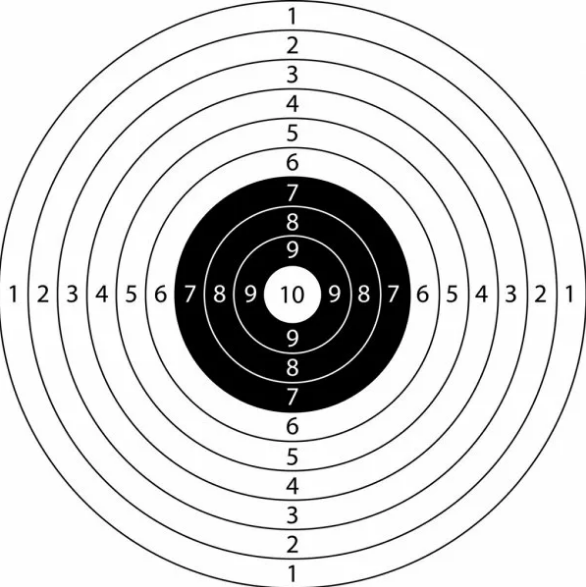 Былоинтересно                     Было  понятноУзнал новое